Unternehmen GmbH
Name Nachname
Straße 123
12345 StadtMusterstadt, 27.03.2020Initiativbewerbung als XYZSehr geehrte Frau Beispiel,Diese Fragen sollten Sie beantworten:Einleitung: Wie bin ich auf das Unternehmen aufmerksam geworden?Welche Qualitäten zeichnen das Unternehmen aus meiner Sicht aus? Welche Verbindung habe ich zum Unternehmen?Mit welchen Kernkompetenzen können gute Dinge noch besser gemacht werden? Hauptteil: Was motiviert mich, für das Unternehmen tätig zu sein?Mit welchen Fähigkeiten kann ich das Unternehmen unterstützen? Durch welche weiteren Soft Skills eigne ich mich ideal für die Stelle? Schluss: Welches Ziel verfolge ich im Rahmen des angestrebten Jobs? Wann kann ich die Stelle frühestens antreten?Soll meine Bewerbung vertraulich behandelt werden? Weitere allgemeine Tipps:Bewerben Sie sich für eine konkrete Stelle oder Abteilung. Verwenden Sie aussagekräftige und kreative Formulierungen und geben Sie nicht Ihren Lebenslauf wieder – Setzen Sie auf Individualität. Geben Sie Stärken an, die explizit für die angestrebte Abteilung relevant sind Nennen Sie keine Gehaltsvorstellungen. Geben Sie im E-Mail-Text kurz Ihr Anliegen und Ihre Kernkompetenz wieder und wählen Sie einen aussagekräftigen Betreff.Mit freundlichen Grüßen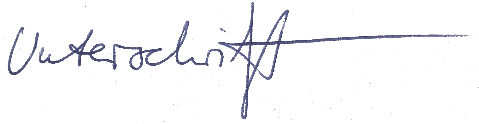 Max MusterProbleme bei der Bewerbung? Wir helfen Ihnen gerne!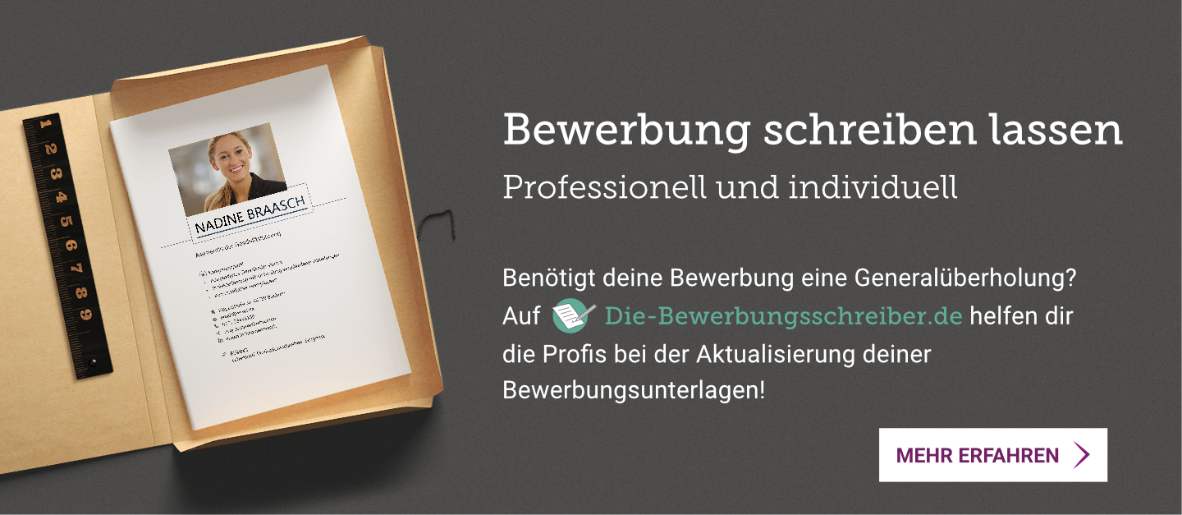 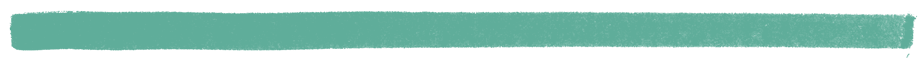 www.die-bewerbungsschreiber.de